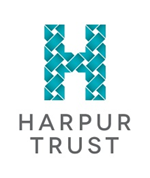 Controlled Document Template:	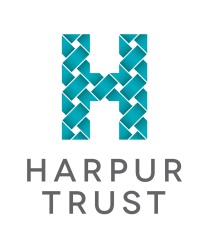 Equality, Diversity & Inclusion Monitoring FormEquality, Diversity & Inclusion Monitoring FormEquality, Diversity & Inclusion Monitoring FormEquality, Diversity & Inclusion Monitoring FormEquality, Diversity & Inclusion Monitoring FormEquality, Diversity & Inclusion Monitoring FormEquality, Diversity & Inclusion Monitoring FormEquality, Diversity & Inclusion Monitoring FormEquality, Diversity & Inclusion Monitoring FormEquality, Diversity & Inclusion Monitoring FormEquality, Diversity & Inclusion Monitoring FormEquality, Diversity & Inclusion Monitoring FormEquality, Diversity & Inclusion Monitoring FormEquality, Diversity & Inclusion Monitoring FormEquality, Diversity & Inclusion Monitoring FormThe Harpur trust is committed to ensuring that applicants and employees from all sections of the community are treated equally and not discriminated against on the grounds of gender, colour, race, nationality, marital or civil partnership status, religion or belief, sexual orientation, disability or age.This form assists us in monitoring who is applying for employment with us, our adherence to equal opportunities best practice and our progress towards identifying any barriers to diversity among our workforce.  These objectives comply with the requirements of the Equality Act 2010.We would be grateful if you would complete this form and return it with your completed Application Form but in the separate envelope provided.  You are not obliged to answer all the questions but the more information you supply, the more effective our monitoring will be.  The information you provide will be used solely for monitoring purposes.  It will be kept securely and not opened until the recruitment process is complete.  Personal data will be processed in accordance with its data protection policy and Privacy Notices.Thank you for your assistance.When completing this form please tick the boxes which most closely relate to you.The Harpur trust is committed to ensuring that applicants and employees from all sections of the community are treated equally and not discriminated against on the grounds of gender, colour, race, nationality, marital or civil partnership status, religion or belief, sexual orientation, disability or age.This form assists us in monitoring who is applying for employment with us, our adherence to equal opportunities best practice and our progress towards identifying any barriers to diversity among our workforce.  These objectives comply with the requirements of the Equality Act 2010.We would be grateful if you would complete this form and return it with your completed Application Form but in the separate envelope provided.  You are not obliged to answer all the questions but the more information you supply, the more effective our monitoring will be.  The information you provide will be used solely for monitoring purposes.  It will be kept securely and not opened until the recruitment process is complete.  Personal data will be processed in accordance with its data protection policy and Privacy Notices.Thank you for your assistance.When completing this form please tick the boxes which most closely relate to you.The Harpur trust is committed to ensuring that applicants and employees from all sections of the community are treated equally and not discriminated against on the grounds of gender, colour, race, nationality, marital or civil partnership status, religion or belief, sexual orientation, disability or age.This form assists us in monitoring who is applying for employment with us, our adherence to equal opportunities best practice and our progress towards identifying any barriers to diversity among our workforce.  These objectives comply with the requirements of the Equality Act 2010.We would be grateful if you would complete this form and return it with your completed Application Form but in the separate envelope provided.  You are not obliged to answer all the questions but the more information you supply, the more effective our monitoring will be.  The information you provide will be used solely for monitoring purposes.  It will be kept securely and not opened until the recruitment process is complete.  Personal data will be processed in accordance with its data protection policy and Privacy Notices.Thank you for your assistance.When completing this form please tick the boxes which most closely relate to you.The Harpur trust is committed to ensuring that applicants and employees from all sections of the community are treated equally and not discriminated against on the grounds of gender, colour, race, nationality, marital or civil partnership status, religion or belief, sexual orientation, disability or age.This form assists us in monitoring who is applying for employment with us, our adherence to equal opportunities best practice and our progress towards identifying any barriers to diversity among our workforce.  These objectives comply with the requirements of the Equality Act 2010.We would be grateful if you would complete this form and return it with your completed Application Form but in the separate envelope provided.  You are not obliged to answer all the questions but the more information you supply, the more effective our monitoring will be.  The information you provide will be used solely for monitoring purposes.  It will be kept securely and not opened until the recruitment process is complete.  Personal data will be processed in accordance with its data protection policy and Privacy Notices.Thank you for your assistance.When completing this form please tick the boxes which most closely relate to you.The Harpur trust is committed to ensuring that applicants and employees from all sections of the community are treated equally and not discriminated against on the grounds of gender, colour, race, nationality, marital or civil partnership status, religion or belief, sexual orientation, disability or age.This form assists us in monitoring who is applying for employment with us, our adherence to equal opportunities best practice and our progress towards identifying any barriers to diversity among our workforce.  These objectives comply with the requirements of the Equality Act 2010.We would be grateful if you would complete this form and return it with your completed Application Form but in the separate envelope provided.  You are not obliged to answer all the questions but the more information you supply, the more effective our monitoring will be.  The information you provide will be used solely for monitoring purposes.  It will be kept securely and not opened until the recruitment process is complete.  Personal data will be processed in accordance with its data protection policy and Privacy Notices.Thank you for your assistance.When completing this form please tick the boxes which most closely relate to you.The Harpur trust is committed to ensuring that applicants and employees from all sections of the community are treated equally and not discriminated against on the grounds of gender, colour, race, nationality, marital or civil partnership status, religion or belief, sexual orientation, disability or age.This form assists us in monitoring who is applying for employment with us, our adherence to equal opportunities best practice and our progress towards identifying any barriers to diversity among our workforce.  These objectives comply with the requirements of the Equality Act 2010.We would be grateful if you would complete this form and return it with your completed Application Form but in the separate envelope provided.  You are not obliged to answer all the questions but the more information you supply, the more effective our monitoring will be.  The information you provide will be used solely for monitoring purposes.  It will be kept securely and not opened until the recruitment process is complete.  Personal data will be processed in accordance with its data protection policy and Privacy Notices.Thank you for your assistance.When completing this form please tick the boxes which most closely relate to you.The Harpur trust is committed to ensuring that applicants and employees from all sections of the community are treated equally and not discriminated against on the grounds of gender, colour, race, nationality, marital or civil partnership status, religion or belief, sexual orientation, disability or age.This form assists us in monitoring who is applying for employment with us, our adherence to equal opportunities best practice and our progress towards identifying any barriers to diversity among our workforce.  These objectives comply with the requirements of the Equality Act 2010.We would be grateful if you would complete this form and return it with your completed Application Form but in the separate envelope provided.  You are not obliged to answer all the questions but the more information you supply, the more effective our monitoring will be.  The information you provide will be used solely for monitoring purposes.  It will be kept securely and not opened until the recruitment process is complete.  Personal data will be processed in accordance with its data protection policy and Privacy Notices.Thank you for your assistance.When completing this form please tick the boxes which most closely relate to you.The Harpur trust is committed to ensuring that applicants and employees from all sections of the community are treated equally and not discriminated against on the grounds of gender, colour, race, nationality, marital or civil partnership status, religion or belief, sexual orientation, disability or age.This form assists us in monitoring who is applying for employment with us, our adherence to equal opportunities best practice and our progress towards identifying any barriers to diversity among our workforce.  These objectives comply with the requirements of the Equality Act 2010.We would be grateful if you would complete this form and return it with your completed Application Form but in the separate envelope provided.  You are not obliged to answer all the questions but the more information you supply, the more effective our monitoring will be.  The information you provide will be used solely for monitoring purposes.  It will be kept securely and not opened until the recruitment process is complete.  Personal data will be processed in accordance with its data protection policy and Privacy Notices.Thank you for your assistance.When completing this form please tick the boxes which most closely relate to you.The Harpur trust is committed to ensuring that applicants and employees from all sections of the community are treated equally and not discriminated against on the grounds of gender, colour, race, nationality, marital or civil partnership status, religion or belief, sexual orientation, disability or age.This form assists us in monitoring who is applying for employment with us, our adherence to equal opportunities best practice and our progress towards identifying any barriers to diversity among our workforce.  These objectives comply with the requirements of the Equality Act 2010.We would be grateful if you would complete this form and return it with your completed Application Form but in the separate envelope provided.  You are not obliged to answer all the questions but the more information you supply, the more effective our monitoring will be.  The information you provide will be used solely for monitoring purposes.  It will be kept securely and not opened until the recruitment process is complete.  Personal data will be processed in accordance with its data protection policy and Privacy Notices.Thank you for your assistance.When completing this form please tick the boxes which most closely relate to you.The Harpur trust is committed to ensuring that applicants and employees from all sections of the community are treated equally and not discriminated against on the grounds of gender, colour, race, nationality, marital or civil partnership status, religion or belief, sexual orientation, disability or age.This form assists us in monitoring who is applying for employment with us, our adherence to equal opportunities best practice and our progress towards identifying any barriers to diversity among our workforce.  These objectives comply with the requirements of the Equality Act 2010.We would be grateful if you would complete this form and return it with your completed Application Form but in the separate envelope provided.  You are not obliged to answer all the questions but the more information you supply, the more effective our monitoring will be.  The information you provide will be used solely for monitoring purposes.  It will be kept securely and not opened until the recruitment process is complete.  Personal data will be processed in accordance with its data protection policy and Privacy Notices.Thank you for your assistance.When completing this form please tick the boxes which most closely relate to you.The Harpur trust is committed to ensuring that applicants and employees from all sections of the community are treated equally and not discriminated against on the grounds of gender, colour, race, nationality, marital or civil partnership status, religion or belief, sexual orientation, disability or age.This form assists us in monitoring who is applying for employment with us, our adherence to equal opportunities best practice and our progress towards identifying any barriers to diversity among our workforce.  These objectives comply with the requirements of the Equality Act 2010.We would be grateful if you would complete this form and return it with your completed Application Form but in the separate envelope provided.  You are not obliged to answer all the questions but the more information you supply, the more effective our monitoring will be.  The information you provide will be used solely for monitoring purposes.  It will be kept securely and not opened until the recruitment process is complete.  Personal data will be processed in accordance with its data protection policy and Privacy Notices.Thank you for your assistance.When completing this form please tick the boxes which most closely relate to you.The Harpur trust is committed to ensuring that applicants and employees from all sections of the community are treated equally and not discriminated against on the grounds of gender, colour, race, nationality, marital or civil partnership status, religion or belief, sexual orientation, disability or age.This form assists us in monitoring who is applying for employment with us, our adherence to equal opportunities best practice and our progress towards identifying any barriers to diversity among our workforce.  These objectives comply with the requirements of the Equality Act 2010.We would be grateful if you would complete this form and return it with your completed Application Form but in the separate envelope provided.  You are not obliged to answer all the questions but the more information you supply, the more effective our monitoring will be.  The information you provide will be used solely for monitoring purposes.  It will be kept securely and not opened until the recruitment process is complete.  Personal data will be processed in accordance with its data protection policy and Privacy Notices.Thank you for your assistance.When completing this form please tick the boxes which most closely relate to you.The Harpur trust is committed to ensuring that applicants and employees from all sections of the community are treated equally and not discriminated against on the grounds of gender, colour, race, nationality, marital or civil partnership status, religion or belief, sexual orientation, disability or age.This form assists us in monitoring who is applying for employment with us, our adherence to equal opportunities best practice and our progress towards identifying any barriers to diversity among our workforce.  These objectives comply with the requirements of the Equality Act 2010.We would be grateful if you would complete this form and return it with your completed Application Form but in the separate envelope provided.  You are not obliged to answer all the questions but the more information you supply, the more effective our monitoring will be.  The information you provide will be used solely for monitoring purposes.  It will be kept securely and not opened until the recruitment process is complete.  Personal data will be processed in accordance with its data protection policy and Privacy Notices.Thank you for your assistance.When completing this form please tick the boxes which most closely relate to you.The Harpur trust is committed to ensuring that applicants and employees from all sections of the community are treated equally and not discriminated against on the grounds of gender, colour, race, nationality, marital or civil partnership status, religion or belief, sexual orientation, disability or age.This form assists us in monitoring who is applying for employment with us, our adherence to equal opportunities best practice and our progress towards identifying any barriers to diversity among our workforce.  These objectives comply with the requirements of the Equality Act 2010.We would be grateful if you would complete this form and return it with your completed Application Form but in the separate envelope provided.  You are not obliged to answer all the questions but the more information you supply, the more effective our monitoring will be.  The information you provide will be used solely for monitoring purposes.  It will be kept securely and not opened until the recruitment process is complete.  Personal data will be processed in accordance with its data protection policy and Privacy Notices.Thank you for your assistance.When completing this form please tick the boxes which most closely relate to you.The Harpur trust is committed to ensuring that applicants and employees from all sections of the community are treated equally and not discriminated against on the grounds of gender, colour, race, nationality, marital or civil partnership status, religion or belief, sexual orientation, disability or age.This form assists us in monitoring who is applying for employment with us, our adherence to equal opportunities best practice and our progress towards identifying any barriers to diversity among our workforce.  These objectives comply with the requirements of the Equality Act 2010.We would be grateful if you would complete this form and return it with your completed Application Form but in the separate envelope provided.  You are not obliged to answer all the questions but the more information you supply, the more effective our monitoring will be.  The information you provide will be used solely for monitoring purposes.  It will be kept securely and not opened until the recruitment process is complete.  Personal data will be processed in accordance with its data protection policy and Privacy Notices.Thank you for your assistance.When completing this form please tick the boxes which most closely relate to you.The Harpur trust is committed to ensuring that applicants and employees from all sections of the community are treated equally and not discriminated against on the grounds of gender, colour, race, nationality, marital or civil partnership status, religion or belief, sexual orientation, disability or age.This form assists us in monitoring who is applying for employment with us, our adherence to equal opportunities best practice and our progress towards identifying any barriers to diversity among our workforce.  These objectives comply with the requirements of the Equality Act 2010.We would be grateful if you would complete this form and return it with your completed Application Form but in the separate envelope provided.  You are not obliged to answer all the questions but the more information you supply, the more effective our monitoring will be.  The information you provide will be used solely for monitoring purposes.  It will be kept securely and not opened until the recruitment process is complete.  Personal data will be processed in accordance with its data protection policy and Privacy Notices.Thank you for your assistance.When completing this form please tick the boxes which most closely relate to you.The Harpur trust is committed to ensuring that applicants and employees from all sections of the community are treated equally and not discriminated against on the grounds of gender, colour, race, nationality, marital or civil partnership status, religion or belief, sexual orientation, disability or age.This form assists us in monitoring who is applying for employment with us, our adherence to equal opportunities best practice and our progress towards identifying any barriers to diversity among our workforce.  These objectives comply with the requirements of the Equality Act 2010.We would be grateful if you would complete this form and return it with your completed Application Form but in the separate envelope provided.  You are not obliged to answer all the questions but the more information you supply, the more effective our monitoring will be.  The information you provide will be used solely for monitoring purposes.  It will be kept securely and not opened until the recruitment process is complete.  Personal data will be processed in accordance with its data protection policy and Privacy Notices.Thank you for your assistance.When completing this form please tick the boxes which most closely relate to you.Please state which job you have applied for and the date of your application.Please state which job you have applied for and the date of your application.Please state which job you have applied for and the date of your application.Please state which job you have applied for and the date of your application.Please state which job you have applied for and the date of your application.Please state which job you have applied for and the date of your application.Please state which job you have applied for and the date of your application.Please state which job you have applied for and the date of your application.Please state which job you have applied for and the date of your application.Please state which job you have applied for and the date of your application.Please state which job you have applied for and the date of your application.Please state which job you have applied for and the date of your application.Please state which job you have applied for and the date of your application.Please state which job you have applied for and the date of your application.Please state which job you have applied for and the date of your application.Please state which job you have applied for and the date of your application.Please state which job you have applied for and the date of your application.Job applied for:  Job applied for:  Job applied for:  Job applied for:  Date of application:  Date of application:  Date of application:  Date of application:  Where did you hear about the job for which you have applied?Where did you hear about the job for which you have applied?Where did you hear about the job for which you have applied?Where did you hear about the job for which you have applied?Where did you hear about the job for which you have applied?Where did you hear about the job for which you have applied?Where did you hear about the job for which you have applied?Where did you hear about the job for which you have applied?Where did you hear about the job for which you have applied?Where did you hear about the job for which you have applied?Where did you hear about the job for which you have applied?Where did you hear about the job for which you have applied?Where did you hear about the job for which you have applied?Where did you hear about the job for which you have applied?Where did you hear about the job for which you have applied?Where did you hear about the job for which you have applied?Where did you hear about the job for which you have applied?Newspaper (please specify which one)Newspaper (please specify which one)Newspaper (please specify which one)Newspaper (please specify which one)Newspaper (please specify which one)Newspaper (please specify which one)Newspaper (please specify which one)School websiteSchool websiteSchool websiteSchool websiteSchool websiteSchool websiteSchool websiteAgencyAgencyAgencyAgencyFriendFriendFriendFriendFriendFriendFriendOther (please specify)Other (please specify)Other (please specify)Other (please specify)Other (please specify)Other (please specify)Other (please specify)What is your gender (please tick)? What is your gender (please tick)? What is your gender (please tick)? What is your gender (please tick)? What is your gender (please tick)? What is your gender (please tick)? MaleMaleMaleFemaleFemaleFemaleIf you are currently undergoing the process of gender reassignment, please tick your future gender.If you are currently undergoing the process of gender reassignment, please tick your future gender.If you are currently undergoing the process of gender reassignment, please tick your future gender.If you are currently undergoing the process of gender reassignment, please tick your future gender.If you are currently undergoing the process of gender reassignment, please tick your future gender.If you are currently undergoing the process of gender reassignment, please tick your future gender.If you are currently undergoing the process of gender reassignment, please tick your future gender.If you are currently undergoing the process of gender reassignment, please tick your future gender.If you are currently undergoing the process of gender reassignment, please tick your future gender.If you are currently undergoing the process of gender reassignment, please tick your future gender.If you are currently undergoing the process of gender reassignment, please tick your future gender.If you are currently undergoing the process of gender reassignment, please tick your future gender.If you are currently undergoing the process of gender reassignment, please tick your future gender.If you are currently undergoing the process of gender reassignment, please tick your future gender.If you are currently undergoing the process of gender reassignment, please tick your future gender.If you are currently undergoing the process of gender reassignment, please tick your future gender.If you are currently undergoing the process of gender reassignment, please tick your future gender.Is your age between (please tick)?Is your age between (please tick)?Is your age between (please tick)?Is your age between (please tick)?Is your age between (please tick)?Is your age between (please tick)?Is your age between (please tick)?Is your age between (please tick)?Is your age between (please tick)?Is your age between (please tick)?Is your age between (please tick)?Is your age between (please tick)?Is your age between (please tick)?Is your age between (please tick)?Is your age between (please tick)?Is your age between (please tick)?Is your age between (please tick)?16-2425-3425-3425-3435-4435-4435-4445-5455-6455-6455-6465 or over65 or over65 or overHow would you describe your nationality and / or ethnicity (please tick)?How would you describe your nationality and / or ethnicity (please tick)?How would you describe your nationality and / or ethnicity (please tick)?How would you describe your nationality and / or ethnicity (please tick)?How would you describe your nationality and / or ethnicity (please tick)?How would you describe your nationality and / or ethnicity (please tick)?How would you describe your nationality and / or ethnicity (please tick)?How would you describe your nationality and / or ethnicity (please tick)?How would you describe your nationality and / or ethnicity (please tick)?How would you describe your nationality and / or ethnicity (please tick)?How would you describe your nationality and / or ethnicity (please tick)?How would you describe your nationality and / or ethnicity (please tick)?How would you describe your nationality and / or ethnicity (please tick)?How would you describe your nationality and / or ethnicity (please tick)?How would you describe your nationality and / or ethnicity (please tick)?How would you describe your nationality and / or ethnicity (please tick)?White:White:White:White:White:White:White:White:White:White:Black or Black British:Black or Black British:Chinese or other ethnic group:Chinese or other ethnic group:Chinese or other ethnic group:Chinese or other ethnic group:British — English, Scottish or WelshBritish — English, Scottish or WelshBritish — English, Scottish or WelshBritish — English, Scottish or WelshBritish — English, Scottish or WelshChineseChineseChineseIrishIrishIrishIrishIrishAfricanAny other ethnic groupAny other ethnic groupAny other ethnic groupAny other white backgroundAny other white backgroundAny other white backgroundAny other white backgroundAny other white backgroundAny other Black backgroundMixed race:Mixed race:Mixed race:Mixed race:Mixed race:Mixed race:Mixed race:Mixed race:Mixed race:Mixed race:Asian or Asian British:Asian or Asian British:White and Black CaribbeanWhite and Black CaribbeanWhite and Black CaribbeanWhite and Black CaribbeanWhite and Black CaribbeanIndianWhite and Black AfricanWhite and Black AfricanWhite and Black AfricanWhite and Black AfricanWhite and Black AfricanPakistaniWhite and AsianWhite and AsianWhite and AsianWhite and AsianWhite and AsianBangladeshiAny other mixed backgroundAny other mixed backgroundAny other mixed backgroundAny other mixed backgroundAny other mixed backgroundAny other Asian backgroundHow would you describe your sexual orientation (please tick)?How would you describe your sexual orientation (please tick)?How would you describe your sexual orientation (please tick)?How would you describe your sexual orientation (please tick)?How would you describe your sexual orientation (please tick)?How would you describe your sexual orientation (please tick)?How would you describe your sexual orientation (please tick)?How would you describe your sexual orientation (please tick)?How would you describe your sexual orientation (please tick)?How would you describe your sexual orientation (please tick)?How would you describe your sexual orientation (please tick)?How would you describe your sexual orientation (please tick)?How would you describe your sexual orientation (please tick)?How would you describe your sexual orientation (please tick)?How would you describe your sexual orientation (please tick)?How would you describe your sexual orientation (please tick)?HeterosexualHeterosexualHeterosexualHeterosexualHeterosexualBisexualLesbianLesbianLesbianGayGayGayGayGayPrefer not to sayHow would you describe your religion (please tick)?How would you describe your religion (please tick)?How would you describe your religion (please tick)?How would you describe your religion (please tick)?How would you describe your religion (please tick)?How would you describe your religion (please tick)?How would you describe your religion (please tick)?How would you describe your religion (please tick)?How would you describe your religion (please tick)?How would you describe your religion (please tick)?How would you describe your religion (please tick)?How would you describe your religion (please tick)?How would you describe your religion (please tick)?How would you describe your religion (please tick)?How would you describe your religion (please tick)?How would you describe your religion (please tick)?My religion is:My religion is:My religion is:My religion is:My religion is:My religion is:I am not religiousI am not religiousI am not religiousI am not religiousI am not religiousI am not religiousI am not religiousPrefer not to say  Prefer not to say  Prefer not to say  Prefer not to say  Prefer not to say  Prefer not to say  Prefer not to say  The Equality Act defines a disability as a "physical or mental impairment" which "has a substantial and long-term adverse effect on a person's ability to carry out normal day-to-day activities".  An effect is long-term if it has lasted, or is likely to last, over 12 months or for the rest of the life of the person affected.  Do you consider yourself to have a disability as defined under the Equality Act (please tick)?The Equality Act defines a disability as a "physical or mental impairment" which "has a substantial and long-term adverse effect on a person's ability to carry out normal day-to-day activities".  An effect is long-term if it has lasted, or is likely to last, over 12 months or for the rest of the life of the person affected.  Do you consider yourself to have a disability as defined under the Equality Act (please tick)?The Equality Act defines a disability as a "physical or mental impairment" which "has a substantial and long-term adverse effect on a person's ability to carry out normal day-to-day activities".  An effect is long-term if it has lasted, or is likely to last, over 12 months or for the rest of the life of the person affected.  Do you consider yourself to have a disability as defined under the Equality Act (please tick)?The Equality Act defines a disability as a "physical or mental impairment" which "has a substantial and long-term adverse effect on a person's ability to carry out normal day-to-day activities".  An effect is long-term if it has lasted, or is likely to last, over 12 months or for the rest of the life of the person affected.  Do you consider yourself to have a disability as defined under the Equality Act (please tick)?The Equality Act defines a disability as a "physical or mental impairment" which "has a substantial and long-term adverse effect on a person's ability to carry out normal day-to-day activities".  An effect is long-term if it has lasted, or is likely to last, over 12 months or for the rest of the life of the person affected.  Do you consider yourself to have a disability as defined under the Equality Act (please tick)?The Equality Act defines a disability as a "physical or mental impairment" which "has a substantial and long-term adverse effect on a person's ability to carry out normal day-to-day activities".  An effect is long-term if it has lasted, or is likely to last, over 12 months or for the rest of the life of the person affected.  Do you consider yourself to have a disability as defined under the Equality Act (please tick)?The Equality Act defines a disability as a "physical or mental impairment" which "has a substantial and long-term adverse effect on a person's ability to carry out normal day-to-day activities".  An effect is long-term if it has lasted, or is likely to last, over 12 months or for the rest of the life of the person affected.  Do you consider yourself to have a disability as defined under the Equality Act (please tick)?The Equality Act defines a disability as a "physical or mental impairment" which "has a substantial and long-term adverse effect on a person's ability to carry out normal day-to-day activities".  An effect is long-term if it has lasted, or is likely to last, over 12 months or for the rest of the life of the person affected.  Do you consider yourself to have a disability as defined under the Equality Act (please tick)?The Equality Act defines a disability as a "physical or mental impairment" which "has a substantial and long-term adverse effect on a person's ability to carry out normal day-to-day activities".  An effect is long-term if it has lasted, or is likely to last, over 12 months or for the rest of the life of the person affected.  Do you consider yourself to have a disability as defined under the Equality Act (please tick)?The Equality Act defines a disability as a "physical or mental impairment" which "has a substantial and long-term adverse effect on a person's ability to carry out normal day-to-day activities".  An effect is long-term if it has lasted, or is likely to last, over 12 months or for the rest of the life of the person affected.  Do you consider yourself to have a disability as defined under the Equality Act (please tick)?The Equality Act defines a disability as a "physical or mental impairment" which "has a substantial and long-term adverse effect on a person's ability to carry out normal day-to-day activities".  An effect is long-term if it has lasted, or is likely to last, over 12 months or for the rest of the life of the person affected.  Do you consider yourself to have a disability as defined under the Equality Act (please tick)?The Equality Act defines a disability as a "physical or mental impairment" which "has a substantial and long-term adverse effect on a person's ability to carry out normal day-to-day activities".  An effect is long-term if it has lasted, or is likely to last, over 12 months or for the rest of the life of the person affected.  Do you consider yourself to have a disability as defined under the Equality Act (please tick)?The Equality Act defines a disability as a "physical or mental impairment" which "has a substantial and long-term adverse effect on a person's ability to carry out normal day-to-day activities".  An effect is long-term if it has lasted, or is likely to last, over 12 months or for the rest of the life of the person affected.  Do you consider yourself to have a disability as defined under the Equality Act (please tick)?The Equality Act defines a disability as a "physical or mental impairment" which "has a substantial and long-term adverse effect on a person's ability to carry out normal day-to-day activities".  An effect is long-term if it has lasted, or is likely to last, over 12 months or for the rest of the life of the person affected.  Do you consider yourself to have a disability as defined under the Equality Act (please tick)?The Equality Act defines a disability as a "physical or mental impairment" which "has a substantial and long-term adverse effect on a person's ability to carry out normal day-to-day activities".  An effect is long-term if it has lasted, or is likely to last, over 12 months or for the rest of the life of the person affected.  Do you consider yourself to have a disability as defined under the Equality Act (please tick)?The Equality Act defines a disability as a "physical or mental impairment" which "has a substantial and long-term adverse effect on a person's ability to carry out normal day-to-day activities".  An effect is long-term if it has lasted, or is likely to last, over 12 months or for the rest of the life of the person affected.  Do you consider yourself to have a disability as defined under the Equality Act (please tick)?YesNoNoI used to have a disability but have now recoveredI used to have a disability but have now recoveredI used to have a disability but have now recoveredI used to have a disability but have now recoveredI used to have a disability but have now recoveredDon't know  Don't know  If you answered "Yes" to question 8, please give brief details of your condition If you answered "Yes" to question 8, please give brief details of your condition If you answered "Yes" to question 8, please give brief details of your condition If you answered "Yes" to question 8, please give brief details of your condition If you answered "Yes" to question 8, please give brief details of your condition If you answered "Yes" to question 8, please give brief details of your condition If you answered "Yes" to question 8, please give brief details of your condition If you answered "Yes" to question 8, please give brief details of your condition If you answered "Yes" to question 8, please give brief details of your condition If you answered "Yes" to question 8, please give brief details of your condition If you answered "Yes" to question 8, please give brief details of your condition If you answered "Yes" to question 8, please give brief details of your condition If you answered "Yes" to question 8, please give brief details of your condition If you answered "Yes" to question 8, please give brief details of your condition If you answered "Yes" to question 8, please give brief details of your condition If you answered "Yes" to question 8, please give brief details of your condition For the purposes of compliance with the Data Protection Act 1998, I hereby confirm that by completing this form I give my consent to [• name of school] processing the data supplied above in connection with monitoring compliance with its equal opportunities obligations and policy.  I also agree to the storage of this information on manual and computerised files. For the purposes of compliance with the Data Protection Act 1998, I hereby confirm that by completing this form I give my consent to [• name of school] processing the data supplied above in connection with monitoring compliance with its equal opportunities obligations and policy.  I also agree to the storage of this information on manual and computerised files. For the purposes of compliance with the Data Protection Act 1998, I hereby confirm that by completing this form I give my consent to [• name of school] processing the data supplied above in connection with monitoring compliance with its equal opportunities obligations and policy.  I also agree to the storage of this information on manual and computerised files. For the purposes of compliance with the Data Protection Act 1998, I hereby confirm that by completing this form I give my consent to [• name of school] processing the data supplied above in connection with monitoring compliance with its equal opportunities obligations and policy.  I also agree to the storage of this information on manual and computerised files. For the purposes of compliance with the Data Protection Act 1998, I hereby confirm that by completing this form I give my consent to [• name of school] processing the data supplied above in connection with monitoring compliance with its equal opportunities obligations and policy.  I also agree to the storage of this information on manual and computerised files. For the purposes of compliance with the Data Protection Act 1998, I hereby confirm that by completing this form I give my consent to [• name of school] processing the data supplied above in connection with monitoring compliance with its equal opportunities obligations and policy.  I also agree to the storage of this information on manual and computerised files. For the purposes of compliance with the Data Protection Act 1998, I hereby confirm that by completing this form I give my consent to [• name of school] processing the data supplied above in connection with monitoring compliance with its equal opportunities obligations and policy.  I also agree to the storage of this information on manual and computerised files. For the purposes of compliance with the Data Protection Act 1998, I hereby confirm that by completing this form I give my consent to [• name of school] processing the data supplied above in connection with monitoring compliance with its equal opportunities obligations and policy.  I also agree to the storage of this information on manual and computerised files. For the purposes of compliance with the Data Protection Act 1998, I hereby confirm that by completing this form I give my consent to [• name of school] processing the data supplied above in connection with monitoring compliance with its equal opportunities obligations and policy.  I also agree to the storage of this information on manual and computerised files. For the purposes of compliance with the Data Protection Act 1998, I hereby confirm that by completing this form I give my consent to [• name of school] processing the data supplied above in connection with monitoring compliance with its equal opportunities obligations and policy.  I also agree to the storage of this information on manual and computerised files. For the purposes of compliance with the Data Protection Act 1998, I hereby confirm that by completing this form I give my consent to [• name of school] processing the data supplied above in connection with monitoring compliance with its equal opportunities obligations and policy.  I also agree to the storage of this information on manual and computerised files. For the purposes of compliance with the Data Protection Act 1998, I hereby confirm that by completing this form I give my consent to [• name of school] processing the data supplied above in connection with monitoring compliance with its equal opportunities obligations and policy.  I also agree to the storage of this information on manual and computerised files. For the purposes of compliance with the Data Protection Act 1998, I hereby confirm that by completing this form I give my consent to [• name of school] processing the data supplied above in connection with monitoring compliance with its equal opportunities obligations and policy.  I also agree to the storage of this information on manual and computerised files. For the purposes of compliance with the Data Protection Act 1998, I hereby confirm that by completing this form I give my consent to [• name of school] processing the data supplied above in connection with monitoring compliance with its equal opportunities obligations and policy.  I also agree to the storage of this information on manual and computerised files. For the purposes of compliance with the Data Protection Act 1998, I hereby confirm that by completing this form I give my consent to [• name of school] processing the data supplied above in connection with monitoring compliance with its equal opportunities obligations and policy.  I also agree to the storage of this information on manual and computerised files. For the purposes of compliance with the Data Protection Act 1998, I hereby confirm that by completing this form I give my consent to [• name of school] processing the data supplied above in connection with monitoring compliance with its equal opportunities obligations and policy.  I also agree to the storage of this information on manual and computerised files. SignedSignedSigned                                                   Dated                                                   Dated                                                   Dated                                                   Dated                                                   Dated                                                   Dated                                                   Dated                                                   Dated                                                   Dated                                                   Dated                                                   Dated                                                   Dated                                                   DatedDate of ReviewAmendment/Reason for ReviewAuthorised By21.8.15KCSIE July 2015 – No amendment requiredDenise Rostron HR Manager2.8.16Name of form from Equal Opportunities Monitoring FormDenise Rostron, HR Business Partner10.8.18Insertion:  Personal data will be processed in accordance with its data protection policy and Privacy Notices.Denise Rostron, HR Business Partner